Die Umkehrstaffel Klassenstufe 5 und 6Jeweils 5 Jungen (alle vorneweg) und 5 Mädchen (danach) stehen hintereinander.Startschuss: 1. Junge läuft los – um die Wendemarke und zurück zum 2. Jungen – übergibt den Staffelstab an den 2. Jungen usw.Der 5. Junge übergibt den Stab an das 1. Mädchen.Die Mädchen machen das dann so weiter, wie die Jungen.Wenn das 5. Mädchen durchs Ziel läuft, wird die Zeit gestoppt!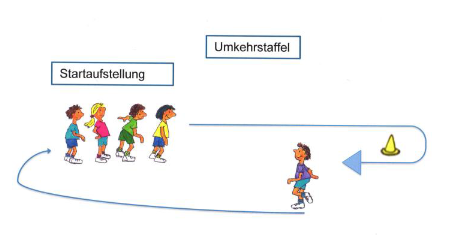 _________________________________________________________________Die Pendelstaffel Klassenstufe 2-4Jeweils 5 Jungen stehen auf der einen Seite und 5 Mädchen stehen auf der anderen Seite hintereinander.Startschuss: Der 1. Junge läuft los – übergibt an das 1. Mädchen auf der anderen Seite – Diese übergibt dann den Staffelstab an den 2. Jungen auf der anderen Seite! usw.Wenn das 5. (letzte) Mädchen durchs Ziel läuft, wird die Zeit gestoppt!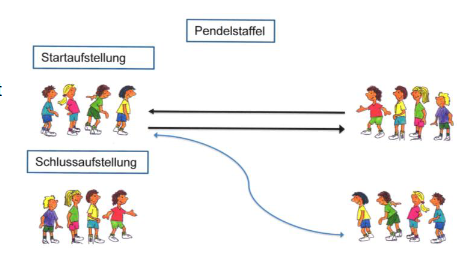 